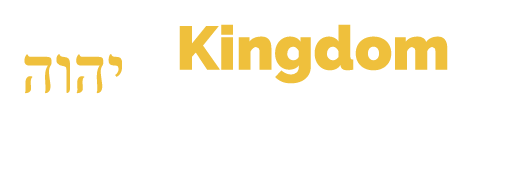 Discussion GroupsThe Final RebellionKingdom Conference 2020Discussion Group 5:  The Final Rebellion 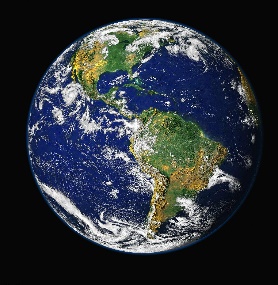 ‘that God may be all in all’Give a brief overview of Revelation 20Why won’t there be rebellion during the 1000 years?What changes after the 1000 years?What is the connection to Gog and Magog?How might the rebellion spread and what might it be like for the faithful ones?Should we be incredulous that after the glories of the Kingdom, mortals try and rise up against immortals?How does Isaiah 26 relate to this time? Any other passages that inform us of the final rebellion?What will happen after the rebellion?Why are we told about the final rebellion and what lessons can we take away from this?Bonus questionsCome up with 1 practical goal that you can implement in your life to help you be prepared for the Kingdom.Any other questions about the final rebellion you would like to discuss?